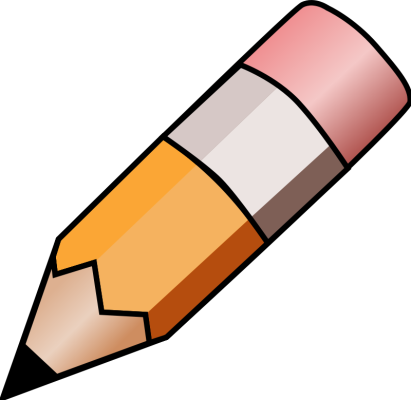 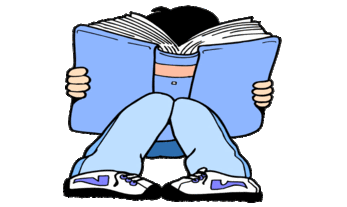 YEAR 2 HOME LEARNING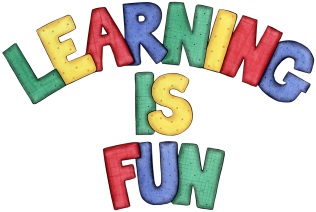 YEAR 2 HOME LEARNINGDate Set13.12.19Date Due18.12.19MathleticsOn Matheletics focus on addition and subtraction, multiples of 2, 5 and 10, fractions and finding ½, ¼ and ¾ of shapes. Additionally, focus on finding ½ and ¼ of numbers from the multiples of the 2 and 4 times tables and on money. All activities can be found on matheletics.com. Every child has their username and passwords in their reading records.SpellodromeWritingYour Homework challenge this week is to research a world religion such as: Islam, Hinduism, Buddhism, Sikhism, Judaism (you can choose from the list or choose any other you would like to research. You must investigate and research facts about the religion. You might even decide to do Christianity and research about how Christmas is celebrated around the world. You must research: Who, how and where did the religion startMain beliefsSpecial places of worship or pilgrimageSpecial festivals, celebrations, customs and traditionsHoly BooksSymbols and meaningsYou must also include pictures, drawings, captions, labels, sub-headings, bullet points etc.Capital letters and full stopsYou must write at least a pageSpellings to learn this weektriesrepliescopiesbabiescarriesReadingRecommended daily reading time:KS1 20 minutes.Home Learning ProjectDate Set:                       N/A                             Date Due:GreekPlease go to Greek Class Blog for Greek Home LearningGreek Class - St Cyprian's Greek Orthodox Primary Academy